New Language Leader (Intermediate) Coursebook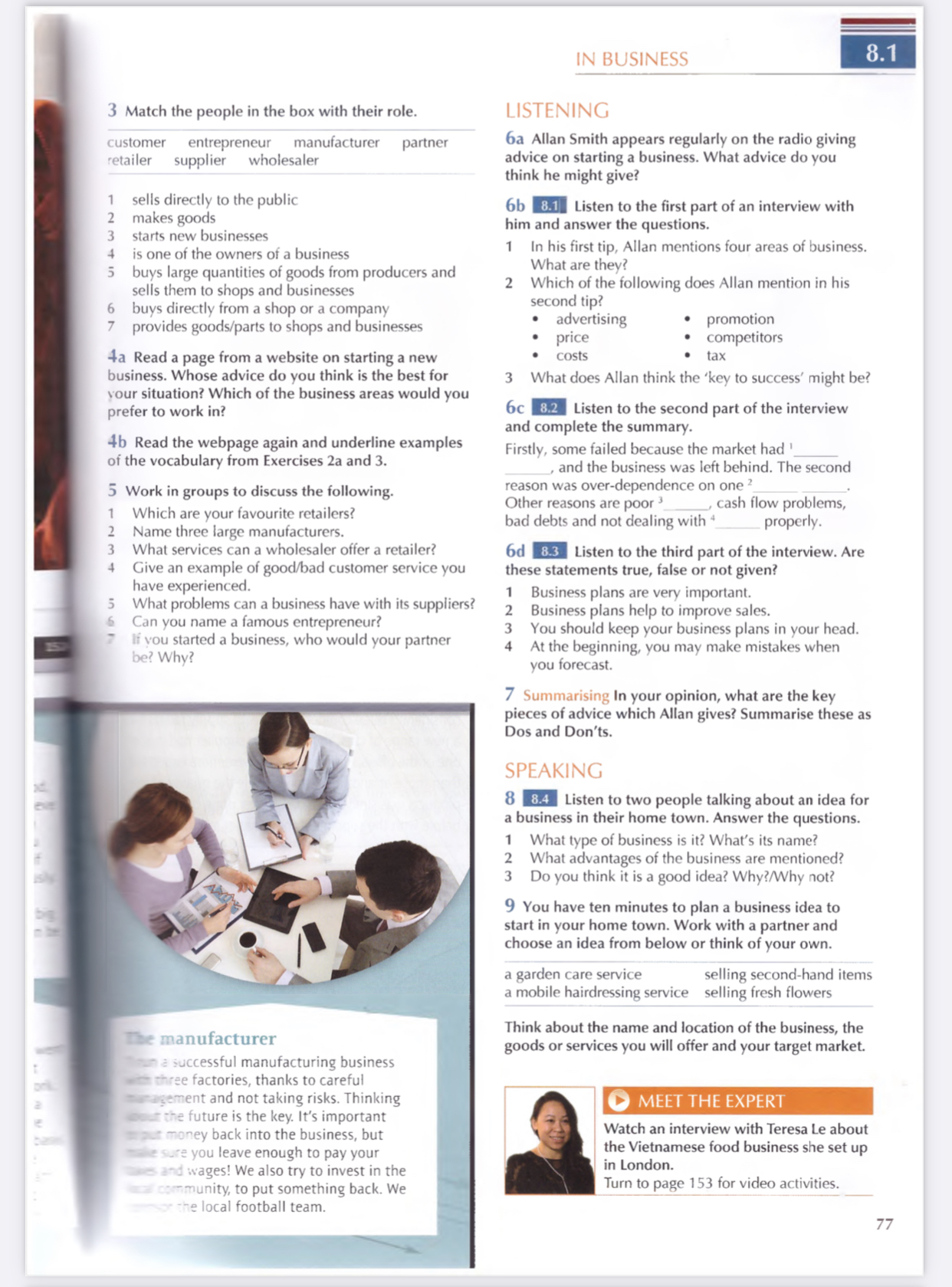 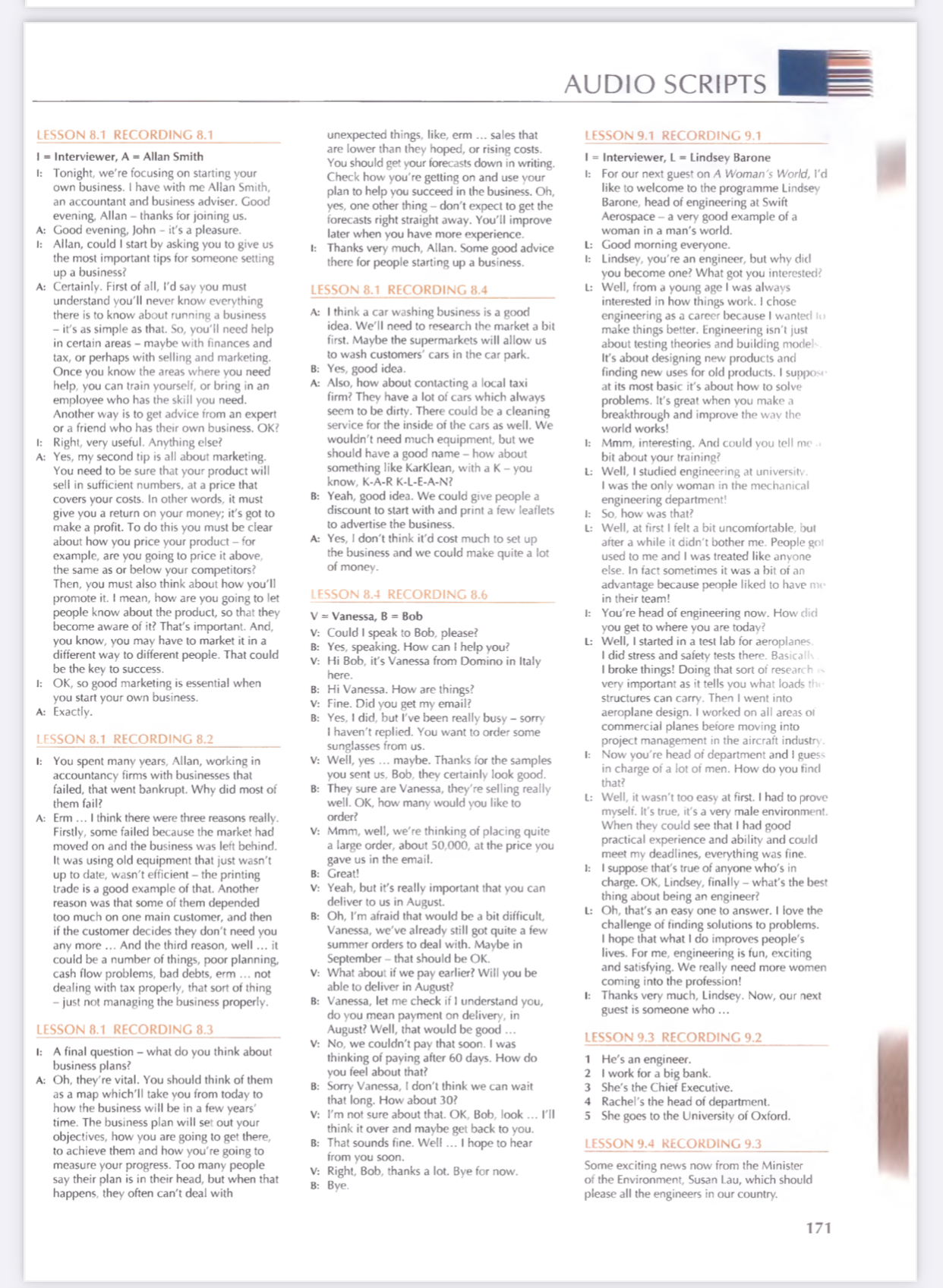 